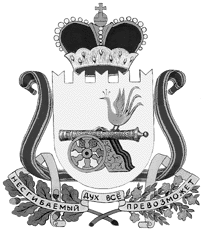 ВЯЗЕМСКИЙ РАЙОННЫЙ СОВЕТ ДЕПУТАТОВРЕШЕНИЕот 26.06.2019  № 68Об утверждении     перечней      имущества,     передаваемого       в            муниципальную собственность муниципального образования «Вяземский район»   Смоленской     областиРассмотрев  предоставленные  комитетом  имущественных  отношений Администрации  муниципального  образования  «Вяземский район»  Смоленской области  перечни,  в  соответствии  с  Положением  о  порядке  управления  и распоряжения муниципальным имуществом муниципального образования «Вяземский район» Смоленской области, утвержденным решением Вяземского районного Совета депутатов от 22.08.2006 № 95 (в редакции решений Вяземского районного Совета депутатов: от 27.05.2009 № 20, от 26.06.2013 № 24, от 23.08.2017 № 120),  руководствуясь статьей 42 Устава муниципального образования «Вяземский район» Смоленской области, Вяземский районный Совет депутатов          РЕШИЛ:1. Утвердить перечень имущества, передаваемого в муниципальную собственность муниципального образования «Вяземский район» Смоленской области, из муниципальной собственности Вяземского городского поселения Вяземского района Смоленской  области  (приложение № 1).2. Утвердить перечень имущества, передаваемого в муниципальную собственность муниципального образования «Вяземский район» Смоленской области, из муниципальной собственности  муниципального образования  Семлевского сельского поселения Вяземского района Смоленской области (приложение № 2).3. Утвердить перечень имущества, передаваемого в муниципальную собственность муниципального образования «Вяземский район» Смоленской области, из муниципальной собственности муниципального образования  Тумановского сельского поселения Вяземского района Смоленской  области (приложение №3).И.п. председателя Вяземского районного Совета депутатов						          Е.В. Зверьков